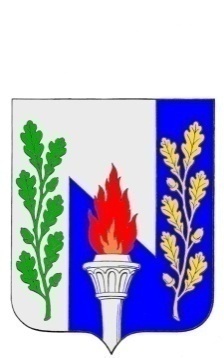 Тульская областьМуниципальное образование рабочий поселок ПервомайскийЩекинского районаСОБРАНИЕ ДЕПУТАТОВР Е Ш Е Н И Еот  _______ 2019 г.                                                                         № _______Об отчёте главы муниципального образования рабочий поселок Первомайский Щекинского района
о результатах своей деятельности в 2018 годуЗаслушав и обсудив отчёт главы МО р.п. Первомайский о результатах своей деятельности в 2018 году, на основании п.5.1. статьи 36 Федерального закона от 6.10.2003 № 131 – ФЗ «Об общих принципах организации местного самоуправления в Российской Федерации», статьи 27, п.3. Статьи 31 Устава муниципального образования рабочий посёлок Первомайский Щекинского района, Собрание депутатов МО р.п. Первомайский, РЕШИЛО: 1. Отчет главы МО р.п. Первомайский о результатах своей деятельности в 2018 году принять к сведению (прилагается).2.  Признать работу главы МО р.п. Первомайский о результатах своей деятельности в  2018 году – ________________________3. Опубликовать настоящее  Решение Собрания депутатов МО р.п. Первомайский  в средствах массовой информации и разместить на официальном сайте  МО р.п. Первомайский Щекинского района.4. Решение вступает в силу со дня подписания.Глава муниципального образованияРабочий поселок  Первомайский                                                    М.А. ХакимовОтчет главы муниципального образования рабочий поселок Первомайский Щекинского района за 2018 год.2018 год – четвертый полноценный год  работы  III созыва депутатов рабочего поселка Первомайский.Работа Собрания депутатов в 2018 году была направлена на своевременное и качественное нормотворческое обеспечение полномочий органов местного самоуправления.Основной задачей депутатского корпуса в прошедшем году было обеспечение решения важных социально-экономических вопросов, направленных на повышение качества жизни населения. Несомненно, важное значение для жителей поселения имеют принятые депутатами нормативно-правовые акты, призванные регулировать отношения в социально-экономической сфере, защищать права человека и обеспечивать законность. В 2018 году были внесены изменения в №131 Федеральный закон, приняты новые федеральные и областные законодательные акты. На основе их депутаты рассматривали и принимали основополагающие нормативные документы о порядке решения вопросов местного значения.Работа Собрания депутатов в течение года осуществлялась согласно плану работы на 2018 год, утвержденного решением Собрания депутатов МО р.п. Первомайский  от  19 декабря 2017 года  № 56-216.В составе Собрания депутатов 11 человек, которые состоят в трех постоянных депутатских комиссиях:- по приоритетным направлениям социального развития и по работе с молодежью; - по вопросам собственности и развития инфраструктуры; - по экономической политике и бюджетно-финансовым вопросам.Работа по основным направлениям деятельности Собрания депутатов осуществлялась в пределах полномочий, установленных Федеральным законом от  06 октября 2003 года № 131-ФЗ « Об общих принципах организации местного самоуправления в Российской Федерации». Основными видами деятельности Собрания  депутатов являлись: - разработка проектов решений Собрания депутатов; - анализ проектов нормативно-правовых актов, вносимых на рассмотрение Собрания депутатов; - подготовка замечаний, предложений по рассматриваемым проектам; - участие в публичных слушаниях; - прием населения, работа с наказами, содействие в решении вопросов местного значения; - взаимодействие с общественными организациями;- контроль за исполнением решений Собрания депутатов; - встречи с населением и отчеты перед ними; - взаимодействие с администрацией МО, с главами и депутатами других поселений, совместное решение проблемных вопросов.За 2018 год Собранием депутатов МО р.п. Первомайский было проведено 21заседание, на которые администрация поселения подготовила и вынесла 64 вопроса по основным направлениям деятельности, закрепленных Федеральным законом № 131-ФЗ и Уставом поселения. Решения Собрания депутатов опубликовывались в газете «Первомайские вести» (или в приложении).Назову некоторые основные вопросы, которые рассмотрены Собранием депутатов в 2018 году:- о внесении изменений в Устав муниципального образования - об исполнении бюджета муниципального образования за 2017 год и поквартальное исполнение в 2018 году; - в связи с изменением федерального законодательства, Собрание депутатов вносило изменения в действующие на территории поселения нормативно-правые акты; - принимались решения по утверждению различных положений, необходимых для деятельности администрации поселения; - рассматривался и утверждался бюджет муниципального образования на 2018 год и плановый период 2019 и 2020 годов.. Предварительно проекты правовых муниципальных актов нормативного характера проверялись прокуратурой Щекинского района на соответствие действующему законодательству. Все принятые решения Собрания депутатов также направлялись в прокуратуру. В результате проверок на соответствие нормативно-правовых актов Собрания депутатов требованиям действующего законодательства в 2018 году  прокуратурой был вынесен 1 протест по вопросу «О внесении изменений в Правила благоустройства территории МО р.п. Первомайский». Данный протест был рассмотрен и решен с участием прокуратуры городаНа основании регламента Собрания депутатов МО р.п. Первомайский вопросы, выносимые в повестке дня, рассматривались на заседаниях постоянных комиссий. В ходе совместной работы, депутатов профильных постоянных комиссий и представителей администрации более детально прорабатывались проекты решений, выносимых на заседания собрания депутатов, и это позволяло принимать взвешенные и обоснованные нормативно - правовые акты.В 2018 году проводились публичные слушания: - по внесению изменений в Устав МО р.п. Первомайский; - по обсуждению проекта бюджета на 2018 год и на плановый период 2019 и 2020 годов; - по внесению изменений в Правила землепользования и застройки муниципального образования рабочий поселок Первомайский Щекинского района. - по внесению изменений в Генеральный план муниципального образования рабочий поселок Первомайский Щекинского района; - по утверждению программы социально-экономического развития муниципального образования рабочий поселок Первомайский Щекинского района;  Таким образом, Собранием депутатов сделано все необходимое, чтобы органы местного самоуправления могли оказывать населению социальную поддержку в соответствии с полномочиями, отнесенными к вопросам местного значения поселения.. В соответствии с уставом муниципального образования рабочий поселок Первомайский к исключительной компетенции Собрания депутатов относится утверждение местного бюджета и отчета об его исполнении, а также внесение изменений и дополнений в действующий бюджет. В 2018 году по вопросам внесения изменений в бюджет принято 6 решений. В конце года с соблюдением требований бюджетного законодательства и Положения о бюджетном процессе в муниципальном образовании рабочий поселок Первомайский в Собрание депутатов был внесен проект бюджета муниципального образования на 2019 год и на плановый период 2020 и 2021 годов. По данному вопросу были назначены и проведены публичные слушания, по итогам которых, участниками публичных слушаний было рекомендовано Собранию депутатов рассмотреть проект бюджета в первом чтении.Слайд 8. Работа с обращениями граждан - один из важных каналов обратной связи депутатов с населением муниципального образования - нашими избирателями. Она ведется по нескольким направлениям. За отчетный период к главе муниципального образования поступило 17 обращений посредством телефонной связи, при личных встречах и в дни приема граждан.Вопросы, содержащиеся в обращениях можно разделить условно на 3 сферы: - социальную и культурную; - жилищно-коммунальную;  - сферу благоустройства поселения.По всем поступившим вопросам были даны соответствующие разъяснения.Информирование населения поселка о деятельности муниципальной власти — одно из обязательных условий работы Собрания депутатов. В интересах своих избирателей депутаты Собрания депутатов строят свою работу на принципах открытости и прозрачности, информирования населения по принимаемым нормативным правовым актам. Решения Собрания депутатов МО р.п. Первомайский, носящие нормативно-правовой характер, публикуются в газете «Первомайские вести» и на официальном сайте администрации МО рабочий поселок Первомайский. Население имеет возможность ознакомиться с документами и принять участие в их обсуждении. В заключение своего отчета хотел  бы выразить слова благодарности за совместную работу, за достигнутые положительные результаты депутатам Собрания депутатов муниципального образования, администрации, общественным организациям поселка, жителям поселения.Благодарю Вас за внимание!Глава муниципального образованиярабочий поселок Первомайский		                                     М.А.Хакимов